Approved by order of "Azerbaijan Caspian Shipping" Closed Joint Stock Company dated 1st of December 2016 No. 216.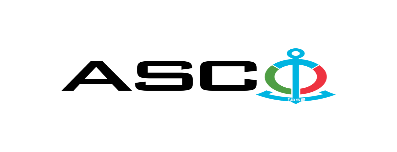 “AZERBAIJAN CASPIAN SHIPPING” CLOSED JOINT STOCK COMPANYANNOUNCES AN OPEN BIDDING FOR PROCUREMENT OF SHIP PAINTSB I D D I N G No. AM-003 /2019Procurement Committee of "ACS" CJSC(On the participant`s letter head)APPLICATION FOR PARTICIPATION IN THE OPEN BIDDING___________ city                                                                          “__”_______20____________№           							                                                                                          To attention of Mr. Jabrail MahmudluChairman of Procurement Committee of  "ACS" CJSCWe, hereby confirm the intention of [ to state full name of the participant ] to participate  in the open bidding No.  [ bidding No. shall be inserted by participant ] announced by "ACS" CJSC in respect of procurement of "__________________" .Moreover, we confirm that no winding - up or bankruptcy proceeding is being performed or there is no circumstance of cessation of activities or any other circumstance that may impede participation of [ to state full name of the participant ]  in the stated bidding. In addition, we warrant that [ to state full name of the participant ] is not an affiliate of "ACS" CJSC.Below mentioned contact details are available to respond to any question that may emerge in relation to the documents submitted and other issues : Contact person :  . . . . . . . . . . . . . . . . . . . . . . .  Position of the contact person  :. . . . . . . . . . . . . . . . . . . . . . . Telephone No. : . . . . . . . . . . . . . . . . . . . . . . . Fax No. : . . . . . . . . . . . . . . . . . . . . . . . E-mail address. : . . . . . . . . . . . . . . . . . . . . . . . Attachment :Original of the bank evidence as  a proof of payment of participation fee  – __ page(s).________________________________                                   _______________________(initials of the authorized person)                                                                                                        (signature of the authorized person)_________________________________                                                   (position of the authorized person)                                                                                                                          STAMP HERELIST OF SHIP PAINTSPaints to be supplied together with the relevant Marine Register Certificate (class certificate).It is strictly required to supply all offered paints with certificates evidencing their use in different shipping activities and Vessels, as well as other necessary documents. Only DDP shall be accepted as a delivery term form local entities. Price offers shall be accepted in manats. Other conditions shall not be accepted. Goods supplied from outside the country are only accepted under CIP and DAP Baku term.It is necessary to indicate the model and the country of manufacture of each good for which quotation is submitted by the relevant entity. The winning company must submit the samples and agree on them with the procuring company before conclusion of the contract.N o t e : The goods will be received in portions within 6 months depending on the extent of necessity.For technical questions please contact :Ilham Javdov Phone no. +99412 4043700 (ext. 2702),+99450 218 81 29 +99412 4043902E-mail:ilham.cavadov@asco.azDue diligence shall be performed in accordance with the Procurement Guidelines of "Azerbaijan Caspian Shipping" Closed Joint Stock Company prior to the conclusion of the purchase agreement with the winner of the bidding.  Such winner company shall enter the following link ( http://www.acsc.az/az/pages/2/241 ) and fill in the special application  or present the following documents :http://www.acsc.az/az/pages/7/247 Articles of association of the Company (including all amendments and changes thereto) An extract from state registry of commercial legal entities  (such extract to be issued not later than last 1 month)Information on the founder in case if the founder of the company is a legal entityCertificate of Tax Payer`s Identification Number Audited accounting balance sheet or tax declaration  (depending on the taxation system) / reference issued by taxation bodies on non-existence of debts for tax Identification card of the legal representative Licenses necessary for provision of the relevant services / works  (if any)No agreement of purchase shall be concluded with the company which did not present the above-mentioned documents or failed to be assessed positively as a result of the due diligence performed! Submission documentation required for participation in the bidding :Application for participation in the bidding (template has been attached hereto) ;Bank evidence as a proof of participation fee ;Bidding offer At the initial stage, application for participation in the bidding ( signed and stamped ) and bank evidence proving payment of participation fee shall be submitted in English, Russian or in Azerbaijani languages to the official address of "Azerbaijan Caspian Shipping" CJSC or email address of contact person in charge by the date of 23.01.2019, 18.00 Baku time.Description (list) of goods, works or services has been attached  hereto. The amount of participation fee and collection of general terms and conditions (bidding offer documentation)  :Any participant (bidder), who desires to participate in the bidding and to submit its bidding offer, shall pay for participation fee stated below and shall submit the evidence as a proof of payment to "ACS" CJSC not later than the date stipulated in section one.  All participants (bidders), who have fulfilled these requirements, may obtain general terms relating to the procurement subject from contact person in charge by the date envisaged in section III of this announcement at any time from 09.30 till 17.30 at any business day of the week. AZN 150 (VAT inclusive) or its equivalent which may be paid in USD or EURO.   Account No. :Except for circumstances where the bidding is cancelled by ACS CJSC, participation fee shall in no case be refunded!Final deadline date and time for submission of the bidding offer :All participants, which have submitted their application for participation in the bidding and bank evidence as a proof of payment of participation fee by the date and time stipulated in section one, shall submit their bidding offer (one original and two copies) enclosed in sealed envelope to "ACS" CJSC by the date of 01.02.2019, by 15.00 Baku time.All bidding offer envelopes submitted after above-mentioned date and time shall be returned back unopened. Applicable rules in the bidding and exclusive right of "ACS" CJSC :The bidding shall be held in accordance with the order dated 12 June 2014, No. 99 and " Guidelines for Organization and Management of procurement in "Azerbaijan Caspian Shipping" Closed Joint Stock Company" which has been approved on the basis of such order.   "Azerbaijan Caspian Shipping" Closed  Joint Stock Company shall be entitled to refuse all bidding offers and terminate the bidding in accordance with " Guidelines for Organization and Management of procurement in "Azerbaijan Caspian Shipping" Closed Joint Stock Company".Address of the procuring company :The Azerbaijan Republic, Baku city, AZ1029 (postcode), Heydar Aliyev Avenue 152, “Chinar Plaza” 24th floor, Procurement Committee of ACSC. Contact person in charge :Vugar Jalilov Secretary of the Procurement Committee of "ACS" CJSCTelephone No. : +994 12 404 37 00 (1132)Email address: tender@asco.az Contact person on legal issues :Telephone No. : +994 50   277 02 85E-mail address. :  Huquq.meslehetcisi@asco.azTender offer envelopes` opening date and time :The opening of the envelopes shall take place on 01.02.2019, at 16.00 PM Baku time in the address stated in section V of the announcement.  Information  on the winner of the bidding :Information on the winner of the bidding can be found on the announcement tab from the official website of  "ACS" CJSC.  Other conditions of the bidding :Item No.Classification, processing location and colors of Paints and Solvents Measurement unitQuantity1Red colored, quick drying two component epoxy primer paint for under water and above water parts k g6002Dark red colored medium layer epoxy paint for under water and above water parts (designed for winter-spring season) k g10 0003Grey colored,  adhesive layer epoxy paint to be applied as a tie coat between anticorrosives and either antifoulings k g  8 0004TBT (Tributyltin) free antifouling paint protecting the ship hull against reoccurrance of foulings and barnacles (The paint shall meet IMO requirements) Red colored.k g 11 0005TBT (Tributyltin) free antifouling paint protecting the ship hull against reoccurrance of foulings and barnacles (The paint shall meet IMO requirements) Brown colored.k g  8 0006Epoxy paint use for chains and anchors. RAL9005 Black colored.k g  4007Bronze colored epoxy primer paint used for internal parts of ballast tanks and under water parts k g  3008Aluminium colored epoxy coating  paint used for internal parts of ballast tanks and under water parts k g  3009Aluminium colored epoxy primer and medium layer common use paint for underwater and above water parts k g  30010Gray colored epoxy primer and medium layer common use paint for underwater and above water parts k g   40011Acrylic polyurethane finish coating paint for above water body parts (Code RAL 9010, white colored).k g40012Acrylic polyurethane finish coating paint for above water body parts BS4800 08B15  (Code RAL 9015, ivory colored).k g30013Acrylic polyurethane finish coating paint for above water body parts BS4800 08E51 (Code RAL 1023, yellow colored).k g40014Acrylic polyurethane finish coating paint for above water body parts (Code RAL 5005, blue colored).k g40015Acrylic polyurethane finish coating paint for above water body parts (Code RAL2004, orange colored).k g40016Acrylic polyurethane finish coating paint for above water body parts (Code RAL 3001, red colored).k g30017Acrylic polyurethane finish coating paint for above water body parts (Code RAL 7004, Grey colored).k g40018Acrylic polyurethane finish coating paint for above water body parts (Code RAL 6002, Green colored).k g50019Acrylic polyurethane finish coating paint for above water body parts (Standard, Black colored).k g40020Acrylic polyurethane finish coating paint for above water body parts (Code RAL 9005, Black colored).k g40021Acrylic polyurethane finish coating paint for above water body parts (Code RAL 8016, Brown colored).k g40022White colored epoxy paint suitable for food designed for application of internal parts of water tanks k g40023Grey colored epoxy paint suitable for food designed for application of internal parts of water tanks k g20024White colored epoxy primer paint for above water body parts k g30025Grey colored, quick drying epoxy primer and medium coating paint for above water body parts k g40026Aluminium colored, heat resistant paint for surfaces that can reach dull red heat of up to 600°C, such as exhaust stacks and other parts with high temperaturek g20027White colored, universal alkyd primer paint for above water body partsk g30028Grey colored, universal alkyd primer paint for above water body parts k g30029Red colored, universal alkyd primer paint for above water body partsk g30030Alkyd gloss enamel finish paint for above water internal spaces (Code RAL 9010, White colored). k g30031Alkyd gloss enamel finish paint for above water internal spaces (Code RAL 5005, Blue colored). k g40032Alkyd gloss enamel finish paint for above water internal spaces (Code RAL 2004, Orange colored). k g40033Alkyd gloss enamel finish paint for above water internal spaces (Code RAL 6002, Green colored). k g40034Alkyd gloss enamel finish paint for above water internal spaces (Code RAL 7004, Grey colored). k g40035Alkyd gloss enamel finish paint for above water internal spaces (Code RAL 6005, Green colored). k g40036Alkyd gloss enamel finish paint for above water internal spaces (Code RAL 9005, Black colored). k g40037Alkyd gloss enamel finish paint for above water internal spaces (Code RAL 9010, White colored). k g40038Thinner designed for use as a solvent with İnterlac 665 paints. l i t r e ( s )     30039Thinner designed for use as a solvent with Interspeed 6200 and  Interspeed 6400 Anti - Fouling Paints, as well as Intergard 475HS Epoxy paint and Intertherm 50 heat resistant paints.l i t r e ( s )     60040Thinner designed for use as a solvent with Interthane 990 paints.l i t r e ( s )     30041Thinner designed for use as a solvent with epoxy paints.l i t r e ( s )     30042Cleaner designed for washing and cleaning of paint spraying apparatus and toolsl i t r e ( s )     200